Детская математика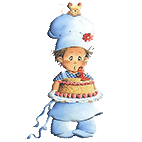 всемейной кулинарии  Обыкновенные рецепты из кулинарной книги могут стать своеобразным дидактическим средством уже в дошкольном образовании.   Математика, спрятанная в кулинарию, житейские ситуации, обеспечивающие развитие ребёнка более эффективно, чем скучное решение арифметических задая, примеров и др.    Естественные ситуации, когда ребёнок помогает маме на кухне и узнаёт, что любое блюдо готовится из определённого количества компонентов, что существенное значение имеет их величина и последовательность действий.   Даже заварка чая представляется несложной формулой: нужно измерить, сколько же чайных ложек чая плюс одну. Ребёнок может самостоятельно отмерить необходимое количество стаканов крупы, молока и других компонентов, разделить яблоко на части, отсчитать ягоды для украшения пирога и т.д.    Кроме того, нужно подготовить оборудование, наиболее рационально проделать все действия. Уместны напоминания ребёнку: подготовь всё для приготовления задуманного блюда, подумай, как удобней расположить необходимое, с чего начнёшь, что сделаешь попом и т.д.        Таким образом, ребёнок незаметно осваивает свойства, отношения, числа и цифры, сохранение количества и величины, простейшие алгоритмы.         Базисные понятия математики «величина – отношение – число» на практическом уровне входят в жизнь ребёнка.          Наряду с этим, создание  блюда по пецепту вместе с ребёнком – это не только последовательность действий, измерение величины , но и творческий процесс взаимодействия взрослого и ребёнка .                                                                                                                                                                                                                                                                                                                                                                                                  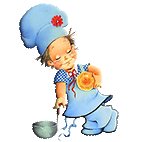 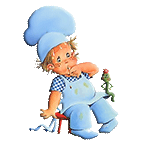  «Сиреневое» молоко захочет выпить даже самый противник молочных продуктов. Разноцветный арбуз, пёстрый салат, полосатый картофель не только вкусно, но и интересно есть.Придумывание новых названий блюд, отгадывание названия блюд по «зашифрованному рецепту», отбор блюд к празднику, приготовление любимыхБлюд бабушки, сестрёнки, украшение блюда – всё это далеко не полный перечень своеобразной творческой «воспитательно-кулинарной» работы.       Таким образом, включение «кулинарных» заданий поможет обогатить содержание общения в семье, сделать его необычным.        Вашим помощником для родитемей может стать картотека рецептов для мамы, папы, дочки и сына.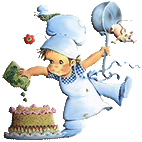 